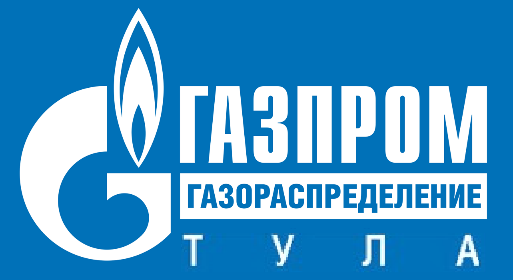 Акционерное общество «Газпром газораспределение Тула»(АО «Газпром газораспределение Тула»)Адрес: г. Тула, ул. Мориса Тореза, д. 5а.АО «Газпром газораспределение Тула» (далее - Общество) имеет 10 филиалов и осуществляет свою деятельность на территории Тульской области.Общество создано в целях надежного и безаварийного газоснабжения потребителей и получения прибыли, обеспечивающей устойчивое и эффективное экономическое благосостояние Общества, создание здоровых и безопасных условий труда и социальную защиту работников Общества.Основными видами деятельности Общества являются:-транспортировка газа по трубопроводам;-техническое обслуживание и эксплуатация газораспределительных систем (техническое обслуживание и текущий ремонт газовых сетей и сооружений на них, газового оборудования котельных по заключенным договорам и др.);-газификация, в том числе строительство объектов газоснабжения населенных пунктов, предприятий и организаций, выполнение строительно-монтажных работ;-пуск газа, врезки в действующие газопроводы, строительство станций катодной защиты, наладка автоматики котельных, ремонт счетчиков, поверка приборов учета газа;-планирование, контроль и учет транспортировки газа по сетям газораспределения;-оперативно-диспетчерское управление сетями газораспределения;-обслуживание и ремонт внутридомового газового оборудования;-разработка проектно-конструкторской документации на строительство и реконструкцию газовых сетей и других газовых объектов.В настоящее время в Обществе работает 3,0 тыс. человек.Для развития кадрового потенциала в коллективном договоре АО «Газпром газораспределение Тула» предусмотрены гарантии и преференции для работников с семейными обязанностями: 1. Предоставление дополнительного отпуска с сохранением среднего заработка работникам с семейными обязанностями в следующих случаях:-ежегодно в День знаний (1 сентября) либо в другой первый день учебного года одному из родителей, воспитывающих детей - школьников младших (1-4) классов - 1 день;-проводы детей на военную службу по призыву в Вооруженные Силы Российской Федерации, другие войска и воинские формирования Российской Федерации - 1 день (в день проводов);-рождение ребенка – 3 календарных дня (право на получение отпуска сохраняется в течение трех месяцев после рождения ребенка).2. Материальная помощь в размере 2 минимальных тарифных ставок работникам, имеющим многодетную семью, одиноким матерям (отцам) (в течение календарного года). Если в Обществе работают оба супруга, то указанная льгота предоставляется одному из них.3. Единовременная материальная помощь в размере 3 минимальных тарифных ставок работникам (одному из родителей, в случае если оба работают в Обществе) при рождении ребенка (усыновлении или удочерении ребенка в возрасте до 3-х лет или оформлении опекунства над ребенком в возрасте до 3-х лет). В случае рождения одновременно 2-х и более детей (усыновлении, удочерении или оформлении опекунства) единовременная материальная помощь выплачивается на каждого ребенка.4. Частичная компенсация расходов работников на содержание детей в оздоровительных лагерях и санаториях в размере 70% от стоимости путевок, но не более 2 минимальных тарифных ставок (1 раз в год).5. Новогодние подарки для детей работников (до 14 лет включительно) стоимостью 1200 рублей.